Tuesday – Grammar introduction activities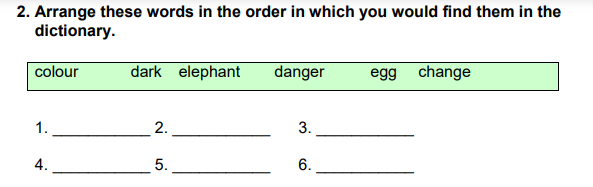 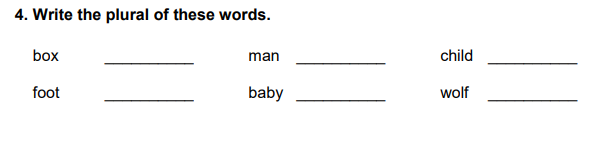 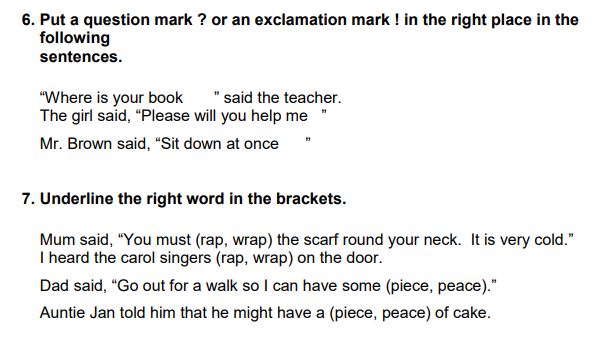 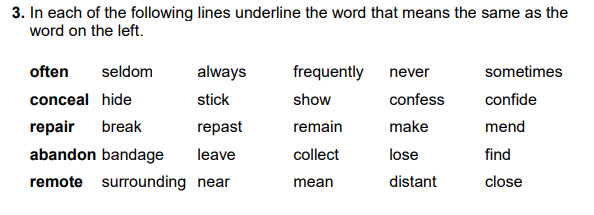 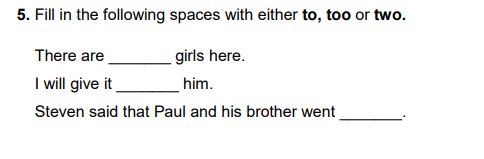 Thursday grammar – independent activities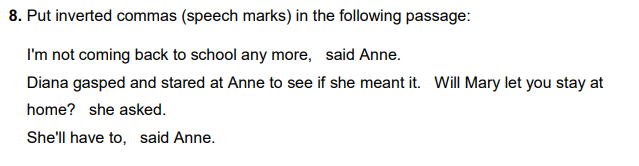 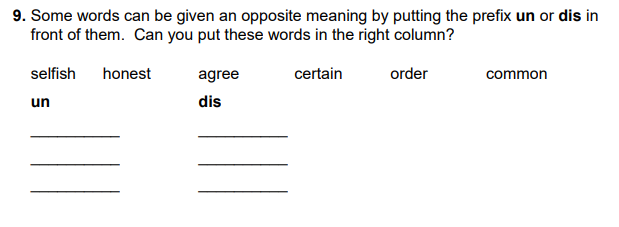 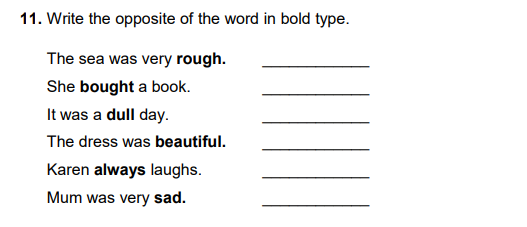 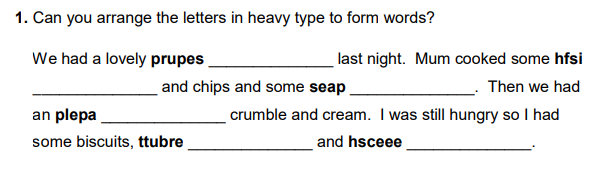 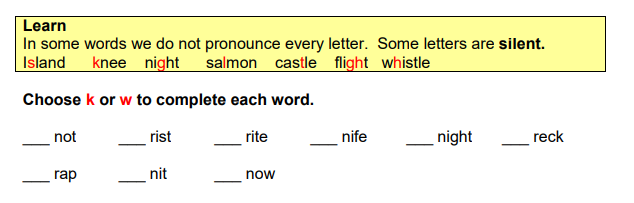 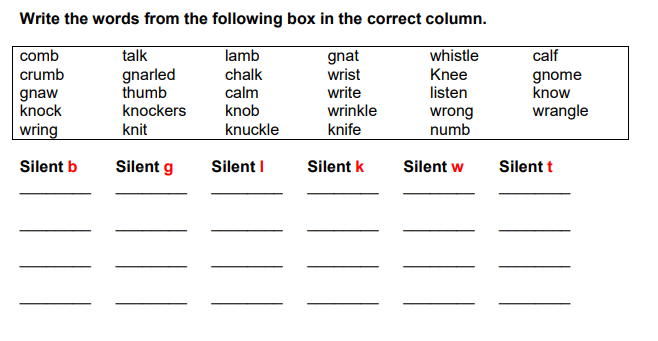 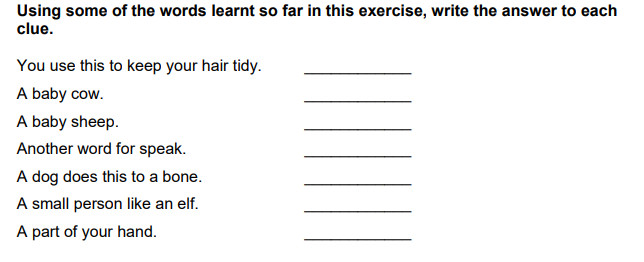 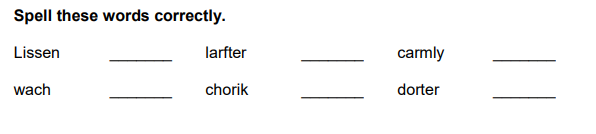 